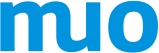 Dodavatel:Ing. Miloš DvorskýPražská 158/2977900 Olomouc 9číslo objednávky	NIPEZ	ID	v Olomouci0064/8/2021	79822500-7	MUOLX001HF03	30.08.2021Zpracování DTP obrazové publikaceKroměřížská zámecká knihovna III / Rukopisy 9.–16. století v české a anglické mutaci.Počet stran: 168, formátu: 240 × 310mmKorektury, nátisk obálky. Tiskové pdf pro obě mutace publikace.Předpokládaná hodnota: 57 120,00 KčDěkujiMgr. Ondřej Zatloukalředitel Muzea umění OlomoucNa fakturu prosím uveďte číslo objednávkyMuzeum umění Olomouc státní příspěvková organizace Denisova 47771 11 Olomouc www.muo.cz info@muo.czT 00420 585 514 111–Bankovní spojení: Česká národní bankapobočka Rooseveltova  18, 601 10 BrnoČíslo účtu: 197937621/0710BIC (SWIFT): CNBACZPPIBAN: CZ96 0710 0000 0001 9793 7621IČ: 75079950vyřizujexxxxxx……….……….……….účel, zdůvodnění nákupuZpracování DTP obrazové publikace Kroměřížská zámecká knihovna III / Rukopisy 9.–16. StoletíPodpis schvalujícího (vedoucí oddělení, referátu, odboru)xxx……….……….……….Podpis správce rozpočtu potvrzuji, že jsem prověřil(a) připravovanou operaci ustan.§ 13 vyhlášky 416/2004 Sb.Individuální příslib Kčbez DPH:s DPH: 57 120,00 Kčxxx……….……….……….datum a podpisDotaceVýstavaEdice: Sbírky Arcibiskupstvíolomouckéhomuzeum umění olomouc / olomouc museum of art / kunstmuseum olmütz / muzeum sztuki w ołomuńcu